图 书 推 荐中文书名：《融入的艺术：高效直接地获得你想要的任何人脉》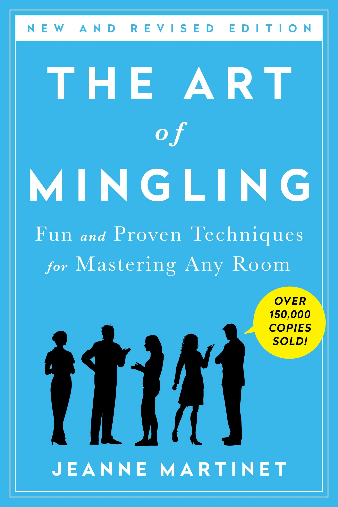 英文书名：THE ART OF MINGLING作    者：Jeanne Martinet出 版 社：St. Martin’s Press代理公司：ANA/Connie Xiao页    数：268页出版时间：2015年10月代理地区：中国大陆、台湾地区审读资料：电子稿类    型：职场励志版权已授：2017年授权湖南文艺出版社，版权已回归。中简本出版记录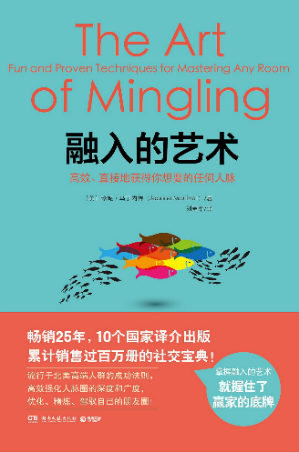 书  名：《融入的艺术：高效直接地获得你想要的任何人脉》作  者：（美）珍妮·马丁内特 (Jeanne Martinet)出版社：湖南文艺出版社译  者：刘勇军出版年：2017年页  数：256页定  价：39.8元装  帧：平装现代社会的社交宝典 　　 高效、直接地获得你想要的任何人脉！现代商业社会里每个人都该学会的生存技能，掌握融入的艺术，就握住了赢家的底牌。 实用方法和丰富案例 
　　 丰富的方法指导和案例解说，资深培训专家手把手教你流行于北美高端人群的成功法则，高效强化人脉圈的深度和广度，优化、精炼、驾驭自己的朋友圈！ 
畅销经典之作 
　　 初版面世至今已畅销多年，10个国家译介出版，累积销售过百万册。本特别增加新媒体时代的社交方法，与时俱进，再续经典！内容简介：想到要去参加一个大型聚会，你会感到口干舌燥吗？比起面对面的交谈方式，你会不会觉得行走在网络中才更舒适？在这个问题上，你并不孤单——全世界有90%的人都患有或多或少的社交恐惧症。而本书则提供了一种有效的解决方法，可以使你战胜恐惧，在任何形式的商业和社交聚会中游刃有余。本书初版面世至今已畅销25年，在10个国家译介出版，累积销售近百万册。全新修订版特别增加新媒体时代的社交方法，与时俱进，再续经典。作者简介：珍妮•马丁内特（Jeanne Martinet）出生和成长于美国马里兰州巴尔的摩，于弗吉尼亚大学获得学士学位。在纽约出版业工作七年后，她成为了一名自由撰稿人和编辑。她笔下文章和博客充满幽默，见刊于OZY和《赫芬顿邮报》（The Huffington Post）以及各地方报纸。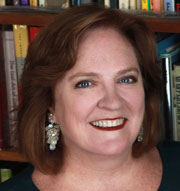 珍妮也是一位知名畅销书作家，供稿于《纽约时报》、《纽约每日新闻》、《芝加哥论坛报》、《波士顿环球报》、《花花公子》、《华盛顿邮报》、《旧金山纪事报》等媒体，曾在《今日秀》、美国国家公共广播的《晨报》和纽约公共广播的《伦纳德•洛普特秀》等上百个电视和广播节目中分享她幽默而实用的“融入”心得，珍妮也因此获称“融入小姐”（Miss. Mingle）。目前珍妮·马丁内特生活在纽约曼哈顿。推特：@Miss_Mingle媒体评价：“就像很多人相信瑜伽的力量，马丁内特相信‘融入’的魅力。在她看来，‘融入’这一能力可以靠规律性锻炼培养。”——《纽约时报》（The New York Times）“这部有趣的指南包含了一些巧妙的想法，旨在让‘融入能力’这朵美丽的花从墙上离开，进入所有人的怀抱。”——莱蒂西亚·鲍德里奇（Letitia Baldridge）“《融入的艺术》从派对中去除‘惊吓’环节，无论是与商务聚会，还是私人社交。”——《出版者周刊》（Publishers Weekly）“派对专家珍妮·马丁内特。”——《纽约每日新闻报》（New York Daily News）“马丁内特发明了一种技巧，让我们在任何社交场合下都能保持轻松惬意。”——《芝加哥论坛报》（Chicago Tribune）《融入的艺术》目录新版序 /// 001引言：为何要学习社交艺术 /// 001第一章 　克服社交恐惧症一　蔓延全球的病症——网络依赖 /// 002二　如何“以假乱真” /// 004三　四种克服恐惧的幻想良方 /// 006◎ “裸聊室”想象法◎ 隐形人幻想法◎ 小伙伴计划◎ 名人效应四　选择你的第一个小圈子 /// 012◎ 选择“壁花”练习社交◎ “以貌取人”◎ 注意身体语言◎ “人多好办事”第二章 　芝麻开门：来一次光鲜的亮相一 各就各位，整装待发 /// 018◎ 要不要握手◎ 注意你的微笑◎ 说谎的哲学：为什么撒谎必不可少二　四项基本准入技巧 /// 023◎ 诚实策略◎ 淡入策略◎ 夸赞他人◎ 老练程度测试三　各种氛围下的开场白 /// 032◎ 第一级：保守◎ 第二级：调皮◎ 第三级：大胆第三章 　接下来怎么做？深入谈话的诀窍一　从糟糕的开场白“反败为胜” /// 039二　需不需要谈及职业话题 /// 041三　十种行之有效的社交技巧 /// 045◎ 词穷时的记忆法◎ 采访◎ 玩游戏◎ 对房间里的其他人发表看法◎ 不用顾忌陈词滥调◎ 关于眼神接触◎ 提示策略◎ 回音法◎ 慎用幽默◎ 如何应对喜欢开玩笑的人四　要不要让内心的情感溢于言表 /// 062五　倾听的秘诀 /// 066◎ 了解原因◎ 聆听技巧第四章　巧妙脱身：摆脱困境和转移话题的技巧一　脱身的恰当时机 /// 074◎ 烦躁和其他不适感◎ 不合拍◎ 保全颜面◎ 消失中的圈子◎ 最佳社交时间二　脱身礼节 /// 077◎ 知道去什么地方◎ 社交生存的五条准则三　摆脱困境：12条脱身策略 /// 080◎ 自助餐脱身法和其他快捷实用的脱身借口◎ 手机脱身◎ 诚实脱身◎ 悄无声息地脱身◎ 换岗脱身◎ 巧妙脱身◎ 握手逃离◎ 替代品◎ 私人经理◎ 达成共识◎ 假装找人◎ 先发制人：躲球游戏四　紧要关头的脱身技巧 /// 092第五章　一些非常聪明的策略：高级社交技巧一　受过良好教育的人该如何社交 /// 096◎ 转移话题小能手◎ 顺杆儿爬◎ 重复法◎ 琐事怡情◎ 如影随形法◎ 蝴蝶穿花（只适用于社交达人）二　如何做个信心十足的社交达人 /// 106◎ 假装认错人◎ 单刀直入（只适用于社交达人）◎ 引经据典◎ 其他小技巧：穷途末路时，如何说开场白◎ 多敬酒三　老练的身体语言 /// 118◎ 神秘策略◎ 触摸技巧◎ 误打误撞◎ 转身策略四　谈话技巧：使用道具 /// 124◎ 配饰◎ 误用手机害处多◎ 端盘策略◎ 妙用吧台与餐桌五　双人战略：团队配合式社交 /// 137◎ 聚会前的战术准备环节◎ “采购”交流对象◎ 让“同道中人”聚到一起◎ “牧羊”之术◎ 同舟共济◎ 配偶召唤第六章　定制社交策略：特殊场合社交指南一　掌握时事 /// 146◎ 转移时事要旨◎ 主动坦白◎ 展现你的勇气◎ 高压危险区域！政治话题二　普通老百姓：在公共场所社交 /// 156◎ 在户外或人群中交际◎ 趁排队的时候交际◎ 电梯社交三　公事公办的社交 /// 166◎ 名牌小技巧◎ 关于商务名片的建议四　为了爱情社交 /// 170◎ 非聚会型恋爱场所◎ 寻爱帮手五　做东：如何取悦你的宾客 /// 176◎ 做东恐惧症◎ 聚会教练◎ 聚会的风水学第七章　如何应对困境一　适时说谎，免于一劫 /// 182二　小小失态怎么办 /// 183◎ 穿错衣服很尴尬◎ 引荐他人：周而复始的噩梦◎ 社交中的补救措施——故事圆场法◎ 故事圆场法的万能模板◎ 犯了错误拒不承认也是一门艺术◎ 救场专家三　艰难环境下，如何自如应对 /// 200◎ 沙丁鱼罐头◎ “空巢”危机◎ 对付醉鬼◎ 对付极度自大的人◎ 如何巧妙地融入别人的聚会四　入座式社交 /// 211五　极端情况快速补救措施 /// 214◎ 如何应对令人不悦的身体接触◎ 巧妙应对羞辱◎ 及时止损（何时该收手回家）第八章　聚会后：深入交往指南一　如何深入交往 /// 221◎ 电子邮件或者短信◎ 脸书◎ 领英◎ 推特◎ 深入交往后该说的话◎ 语音技巧：何时使用你的声音◎ 手写便条的好处二　高期望值 /// 227第九章　悟道：社交之道◎ 无为：社交前的冥想法◎ 阴阳循环◎ 退而求其次的艺术：太极原理的运用（向太极拳爱好者道歉）◎ 一个人的时候，怎么发现乐趣谢谢您的阅读！请将回馈信息发至：萧涵糠(Connie Xiao)安德鲁﹒纳伯格联合国际有限公司北京代表处北京市海淀区中关村大街甲59号中国人民大学文化大厦1705室, 邮编：100872电话：010-82449325传真：010-82504200Email: Connie@nurnberg.com.cn网址：www.nurnberg.com.cn微博：http://weibo.com/nurnberg豆瓣小站：http://site.douban.com/110577/微信订阅号：ANABJ2002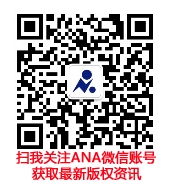 